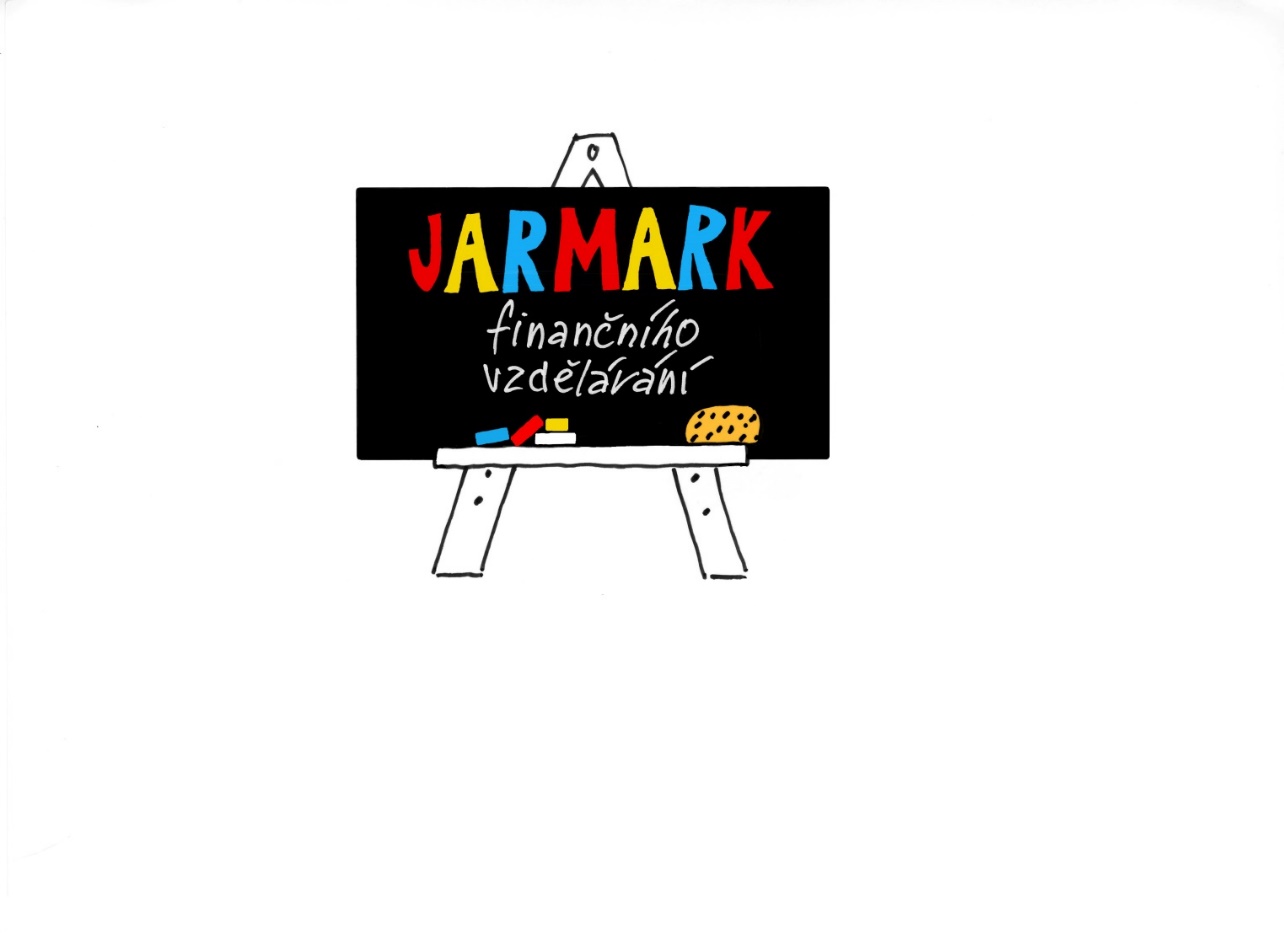 se uskuteční ve čtvrtek 12. listopadu od 14.00 do 18.00 hodv prostorách Matičního gymnázia, Dr. Šmerala 25, OstravaPROGRAM14.00 hod		zahájení14.15 – 15.00	prezentace her15.15 – 16.30	prezentace lektorů17.00 – 18.00	prezentace vystavovatelůV průběhu celého odpoledne můžete - navštívit stánky všech vystavujících, zjistit více o jejich nabídce a konzultovat s nimi konkrétní podmínky spolupráce- poznat zkušené lektory, kteří nabízejí hodiny workshopy a semináře finančního vzdělávání pro pedagogy a kteří si pro Vás připravili vlastní prezentace- poznat deskové hry, které mohou sloužit jako výuková pomůcka k osvojení základů finanční gramotnosti a vyzkoušet je na vlastní kůži v ukázkových rozehrách, které pro Vás budou připraveny po celé odpoledne, s výjimkou doby jejich vlastní prezentace Vystavující:CEFIG, o.p.s. ABC finančního vzdělávání, o.p.s.Finance pro radost (Bancor, s.r.o.)Finanční gramotnost do škol (Your Chance o.p.s.)Rozumíme penězům (AISIS, o.s.a GE Money Bank)JA Bankovní gramotnost pro učitele (JA o.p.s. a CitiBank)Terra Klub (Dnešní finanční svět a Česká spořitelna)Lektoři:Marcela Hrubošová, lektorka projektu Finance pro radostKateřina Lichtenberková, lektorka projektu Finanční gramotnost do školStanislava Křížová, lektorka projektu Rozumíme penězůmLucie Sichová a Jakub Urban, lektoři projektu ABC finančního vzdělávání Prezentace her:Finanční svobodaPeníze navícPořádá Česká bankovní asociacewww.financnivzdelavani.czwww.czech-ba.cz